„Tagebuch“	Nachname: 	 Vorname: 	 Geb.-Datum: 	 Tel: 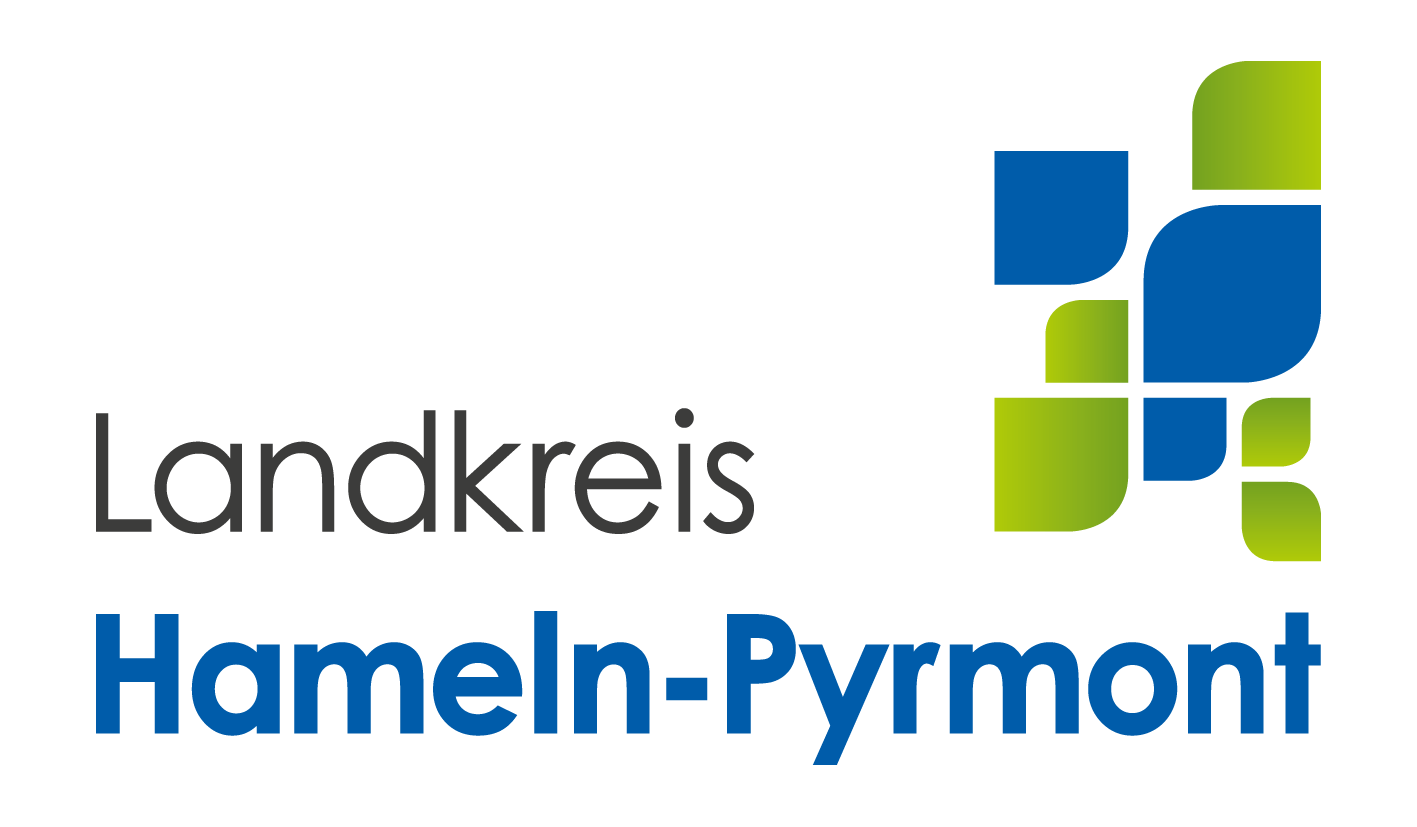 Ich gehöre zu:      ärztlichem Personal    Pflegepersonal    Familienmitglied    Passagier im selben Flugzeug wie Patient(in)  anderes: 
KODIERUNGSTABELLE:     DatumKontaktSchutzEigene Symptomatik (N=Nein, J=Ja, WN=weiß nicht)Eigene Symptomatik (N=Nein, J=Ja, WN=weiß nicht)Eigene Symptomatik (N=Nein, J=Ja, WN=weiß nicht)Eigene Symptomatik (N=Nein, J=Ja, WN=weiß nicht)Eigene Symptomatik (N=Nein, J=Ja, WN=weiß nicht)Eigene Symptomatik (N=Nein, J=Ja, WN=weiß nicht)z.B. Mo, 3.2.14Art des Kontaktes (s.u.)(alle zutreffenden eintragen)Art des Schutzes (s.u.)(alle zutreffenden eintragen)Fieber
(ja,
nein)TemperaturHusten
(ja, nein)Hals-schmerzen
(ja, nein)Kurz-
atmigkeitSonstigeFalls eigene Symptomatik auftritt, Kontakt mit….Art des Kontaktes0          Kein KontaktS          Mindestens 15-minütiger Sprechkontakt P          Pflegerische oder ärztliche Handlung am PatientenÄ          Ärztliche Handlung am PatientenAer      Aerosol-produzierende Maßnahme, z.B. Absaugen, BAL,            Intubation, BronchoskopieMat     Handhabung/Kontakt mit möglicherweise infektiösem            MaterialAnd     Andere Art von Kontakt (bitte eintragen, welcher)Art des Schutzes0        keinerM1    OP-Maske oder FFP1-          MaskeM2    FFP2-MaskeM3    FFP3-MaskeK       (Schutz)KittelH       HandschuheS        Schutzbrille